Лекция по естествознанию:Задание: переписать лекцию, выделить и выучить 2 закона термодинамики и формулы.Тема: ЗАКОНЫ ТЕРМОДИНАМИКИ1. Первый закон термодинамикиЗакон сохранения и превращения энергии, распространенный на тепловые явления, называется первым законом (началом) термодинамики.В любой изолированной системе запас энергии остается постоянным.Можно дать формулировку этого закона исходя из способов изменения внутренней энергии.Изменение внутренней энергии системы при переходе ее из одного состояния в другое равно сумме работы внешних сил и количества теплоты, переданного системе: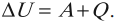 Здесь Q - количество теплоты, дельта U - изменение внутренней энергии, A - работа против внешних сил.Если рассматривать работу самой системы над внешними телами, то закон может быть сформулирован так:количество теплоты, переданное системе, идет на изменение ее внутренней энергии и совершение системой работы над внешними телами: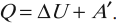 2. Второй закон термодинамикиВсе процессы в природе протекают только в одном направлении. В обратном направлении самопроизвольно они протекать не могут. Необратимым называется процесс, обратный которому может протекать только как составляющая более сложного процесса.Примеры необратимых процессов:переход тепла от более нагретого тела к менее нагретому телу;переход механической энергии во внутреннюю энергию.Первый закон термодинамики ничего не говорит о направлении процессов в природе.Второй закон термодинамики выражает необратимость процессов, происходящих в природе.Второй закон термодинамики (формулировка Клаузиуса):невозможно перевести тепло от более холодной системы к более горячей при отсутствии одновременных изменений в обеих системах или окружающих телах.